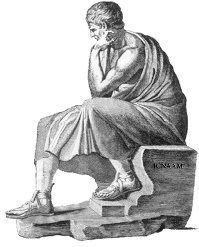          ICNAAM 2018	CONFERENCE REGISTRATION FORM     Sheraton Hotel, Rhodes, Greece, 13-18 September 2018Title Mr Mrs Dr Prof    Surname             	  First Name         	Address        			  City 	      	Country         	  Postcode          	  Telephone         Telefax        	  Mobile Ph       	  Email 	      Name of Accompanying Person(s), if any:
1) Title Mr Mrs Dr Prof    Surname             	  First Name         	2) Title Mr Mrs Dr Prof    Surname             	  First Name         	3) Title Mr Mrs Dr Prof    Surname             	  First Name         	4) Title Mr Mrs Dr Prof    Surname             	  First Name         	5) Title Mr Mrs Dr Prof    Surname             	  First Name         	TOTAL      CANCELLATION POLICY FOR THE REGISTRATIONAuthor registrations cannot be returned after July 18, 2018. All other refund requests must be in writing and received before July 15, 2018.A 60 Euro cancellation fee will be deducted from the registration fees. Substitution of one conference attendee for another will be accepted at any time, on the basis of information of the change via e-mail (chairman@icnaam.org and secretary@icnaam.org) (the submission to both addresses is requested)).Payments detailsThe payments will be done via REGALSCOPE LIMITED as is described below. In the case of Bank Transfer and in order the registration  to be valid, the Bank Slip of the Bank Transfer is necessary. Your registration is not valid if the Bank of the Bank Transfer is not included (in the case of Bank Transfer).PAYMENTPlease complete this section to guarantee your registration. We mention that without this guarantee your registration isn’t recognizedBy Bank Transaction  Bank 	: Société Générale Bank CyprusBank Address 	: 117, Ayias Fylaxeos Ave., 3087 Limassol, CyprusAccount Number	: 033 001 360 050642 01 4IBAN Code 	: CY50 0120 0003 3001 3600 5064 2014BIC	: SOGECY2NUnder the Name of (Βeneficiary's Νame)	: REGALSCOPE LIMITEDAfter payment of registration fees by Bank Transaction you have to send the receipt of the Bank slip for Bank Transfer with this form to the fax: +35726952052 (new fax nr.). THIS IS NECESSARY IN ORDER YOUR REGISTRATION TO BE VALID.For the payments with Bank Transfer via your organization, the VAT number is requested (for participants from Europian Union): VAT NUMBER       Address:REGALSCOPE LIMITED1 Pallados Street,PC 8046, Paphos,CYPRUSTIC: 12308996NVAT: 10308996KBy Credit Card   Name of the Card Holder         	  Billing Address        		 Country        	City        	Post Code        CreditCard       	Credit Card Number          	Expire Date          	CVC Num.      Taxes plus charges 6% for Mastercard, Visa, Maestro. Attention: American Express credit cards are not acceptedImportant Notice :ATTENTION: THIS FORM MUST BE COMPLETED ELECTRONICALY AND MUST BE SENT TO THE SECRETARY OF ICNAAM TO THE FAX NUMBER +35726952052 (new fax nr.) or via e-mail to the e-mail addresses: (chairman@icnaam.org with a carbon copy to secretary@icnaam.org)Date          		Signature    ___________________________________Remarks on RegistrationFor accompanying persons, please add 65 Euros for each additional seat in the Central Dinner and 45 Euros for each additional seat in the Excursion. (*) For the students a confirmation signed by their supervisor is needed. This confirmation must be sent to the fax number: +35726952052 (new fax nr.) together with the information that the fees has been paid.An informal email to (chairman@icnaam.org with a carbon copy to secretary@icnaam.org) must be sent.Important Notice: Failure to fax the above requested letter will render the registration incomplete.
(**) With the term developing country we mean any country except USA, Canada, EU and other Western European nations, Japan, Australia and New Zealand.
(***) The extended abstracts of the cases (i), (ii), (iii) will be included in the Proceedings of ICNAAM 2018 (published in AIP (American Institute of Physics) Conference Proceedings).We note that our policy for the presentation of more than one papers is the following:For one paper (1): 1 registration feeFor two papers (2): 1.5 registration feesFor three papers (3): 2 registration feesFor four papers (4): 3 registration feesThe Conference doesn’t permit the publication of more than 4 papers with the same author(s).Conference dinnerA conference dinner is planned during the conference and accompanying persons are most welcome to come along with you. With your registration (and if your accommodation has been done in The Met Hotel (ONLY via the Organizing Committee – Secretary of the Conference), you are already entitled to the conference dinner and do not need to pay any fees. If you will be coming with extra accompanying persons, please reserve a number of additional seats here (65 Euros per seat). If you haven't booked your room in The Met Hotel via the Organizing Committee – Secretary of the Conference then you have to pay extra fees (65 Euros per seat) for your participation in the Central Dinner.ExcursionAn excursion is planned during the conference and accompanying persons are most welcome to come along with you. With your registration, you are already entitled to the conference excursion and do not need to pay any fees. If you will be coming with extra accompanying persons, please reserve a number of additional seats here (45 Euros per seat). You can send the registration form via e-mail (chairman@icnaam.org with a carbon copy to secretary@icnaam.org). If you do not wish to send the registration form on the net, you can use the text version of this form. You must send the text version via regular mail and fax.Regular MailThe postal mail address for notifying us how to clear your payment is:Secretary of ICNAAM 2018
(Attn: Mrs. Eleni Ralli)
10 Konitsis Street,
Amfithea - Paleon Faliron,
GR-175 64 Athens,
GreecePlease use also the above address in order to send the text version of this form.FaxIn order to send the text version of this form is :Fax of the Secretary of ICNAAM 2018:+35726952052 (new fax nr.)Please indicate on your fax that it is for the attention of the ICNAAM 2018 organizers.
An informal email to (chairman@icnaam.org with a carbon copy to secretary@icnaam.org) must be sent. If you request a receipt now (otherwise receipt will be issued at the conference) please note it here:      (1) If you want to send the text version of this form, you must use BOTH regular mail and fax (2) Registration will not be effective until : (a) receipt of the Bank slip for Bank Transfer (Method 1) . After payment of registration fees an informal e-mail to the Secretary of ICNAAM (chairman@icnaam.org with a carbon copy to secretary@icnaam.org) should be send and a copy of Bank slip should be send to (i) the postal address of the Secretary of ICNAAM (Secretary of ICNAAM 2018 (Attn: Mrs. Eleni Ralli), 10 Konitsis Street, Amfithea ,Paleon Faliron, GR-175 64 Athens, Greece) and (ii) the fax of the Secretary of ICNAAM 2018: +35726952052 (new fax nr.)An informal email to (chairman@icnaam.org with a carbon copy to secretary@icnaam.org) must be sent. (b) receipt of a message from us that your card has been charged effectively (Method 2). (3) All payments must be "free of any charges for the payee", i.e. all bank charges have to be borne by the sender. Receipt for your payment I request a receipt now (otherwise receipt will be issued at the conference) I have read all the above remarks and cancellation policies for the registrationDate          		Signature    ___________________________________Price TablePrice TablePrice TablePrice TablePrice TableEarly Registration 
(Until 22 April 2018)Normal Registration
(Until 10 June 2018)Late Registration (Until 25 July 2018)On Conference Registration Students€320€340€360Participants from Developing Countries€360€390€400Participants from all over the World except Developing Countries€430€475€500€560